Sigue el trazo.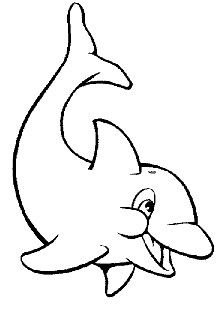 Sigue el trazo.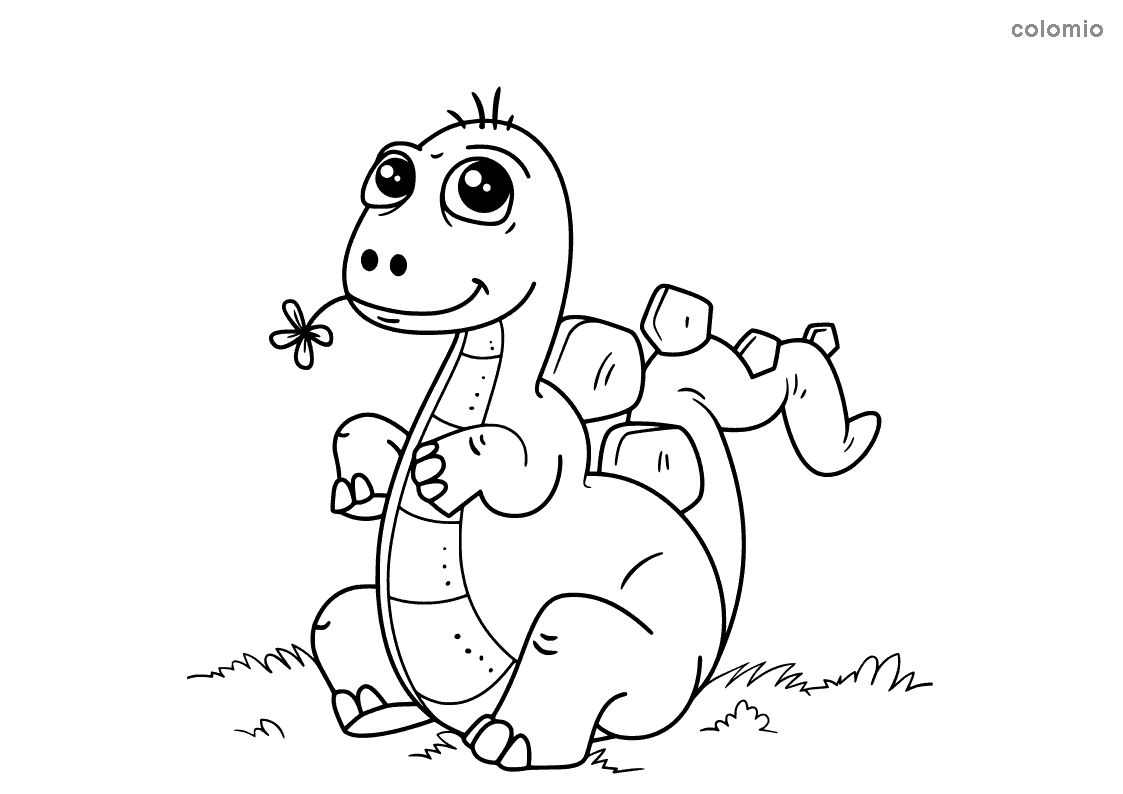 